Про затвердження розпоряджень
голови райдержадміністрації	Заслухавши інформацію  першого заступника голови райдержадміністрації                      Туровського І.Й. про затвердження розпоряджень голови райдержадміністрації, відповідно до пункту 17 частини 1 ст. 43, ст.ст. 64, 65 Закону України «Про місцеве самоврядування в Україні», враховуючи рекомендації  постійної комісії з питань бюджету, соціально-економічного розвитку, комунальної власності, транспорту та зв’язку, районна радаВИРІШИЛА:Затвердити розпорядження голови райдержадміністрації згідно з додатком.Голова  районної  ради                                                                 А.Л.Загривий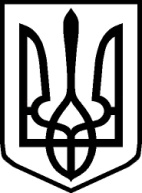 УКРАЇНАУКРАЇНАНОВОГРАД-ВОЛИНСЬКА РАЙОННА РАДАНОВОГРАД-ВОЛИНСЬКА РАЙОННА РАДАЖИТОМИРСЬКОЇ ОБЛАСТІЖИТОМИРСЬКОЇ ОБЛАСТІР І Ш Е Н Н ЯР І Ш Е Н Н ЯВосьма  сесія  VІІІ  скликаннявід  «___»__________2021 року